27.11.20237. Надзор за соблюдением законодательства о банкротстве.Нагатинской межрайонной прокуратурой г. Москвы по обращению финансового управляющего проведена проверка исполнения требований федерального законодательства о несостоятельности (банкротстве) в отношении гражданина.В силу п. 9. ст. 213.9 Федерального закона от 26.10.2002 № 127-ФЗ «О несостоятельности (банкротстве)» гражданин обязан предоставлять финансовому управляющему по его требованию любые сведения о составе своего имущества, месте нахождения этого имущества, составе своих обязательств, кредиторах и иные имеющие отношение к делу о банкротстве• гражданина сведения в течение пятнадцати дней с даты получения требования об этом.Сокрытие имущества, имущественных прав или имущественных обязанностей, сведений о размере имущества, месте его нахождения или иных сведений об имуществе, имущественных правах или имущественных обязанностях, передача имущества во владение другим лицам, отчуждение или уничтожение имущества, а также незаконное воспрепятствование деятельности финансового управляющего, в том числе уклонение или отказ от предоставления финансовому управляющему сведений в случаях, предусмотренных настоящим Федеральным законом, передачи финансовому управляющему документов, необходимых для исполнения возложенных на него обязанностей, влечет за собой ответственность в соответствии с законодательством Российской Федерации. В ходе проверочных мероприятий установлено, что решением Арбитражного суда г. Москвы гражданин Н. признан несостоятельным (банкротом), введена процедура реализации имущества гражданина.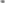 Финансовым управляющим утверждена Иванова, которая направила запрос в адрес гражданина Н. с требованием предоставить финансовому управляющему документы для проверки наличия признаков преднамеренного банкротства.В связи с непредоставлением документов для проверки наличия признаков преднамеренного банкротства финансовому управляющему Ивановой действия гражданина Н. квалифицированы как незаконное воспрепятствование индивидуальным предпринимателем или гражданином деятельности арбитражного управляющего, утвержденного арбитражным судом в деле о банкротстве индивидуального предпринимателя или гражданина, включая уклонение или отказ в предоставлении информации в случаях, предусмотренных законодательством о несостоятельности (банкротстве),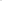 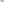 передачи арбитражному управляющему документов, необходимых для исполнения возложенных на него обязанностей, если эти действия (бездействия) не содержат уголовно наказуемых деяний, ответственность за которое предусмотрена ч. 7 ст. 14.13 КоАП РФ.Таким образом, вынесено постановление о возбуждении производства об административном правонарушении в отношении гражданина Н. по ч. 7 ст. 14.13. КоАП РФ, виновное лицо привлечено к ответственности в виде предупреждения.